　　　　　　地域避難所運営の手引き※この手引きは、災害などの発生において中長期的に避難所を開設・運営する際の参考としてご活用ください■避　難　所　名■対 象 地 域自 治 会 名■目　次１　避難所開設の手順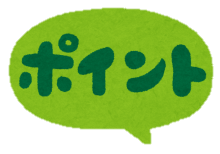 ■避難所施設のカギの解錠①施設の安全点検　施設を避難所として開設できるかどうか、安全点検を行います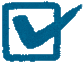 ②立入禁止箇所の決定　③居住スペースの決定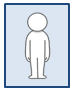 ④共有スペースの決定⑤開設・受付・避難者の受入⑥避難所運営本部立ち上げ２　避難所運営本部の体制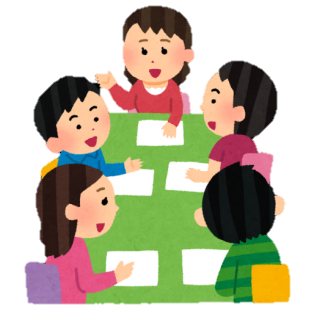 ３　避難所のレイアウト※施設図面を貼付４　避難所に入所する時の注意事項５　避難所での生活ルール６　トイレの使い方７　電話・FAX番号リスト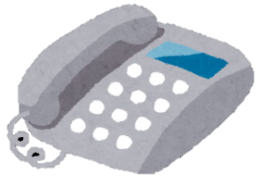 名　称電話番号FAX番号○○市役所・町役場（代表）○○市・町防災危機管理課○○市・町保健センター○○市・町社会福祉協議会○○市・町上下水道局電力会社ガス会社通信会社災害・緊急時119犯罪・事故時110